Ποιες είναι οι ενδείξεις των οργάνων;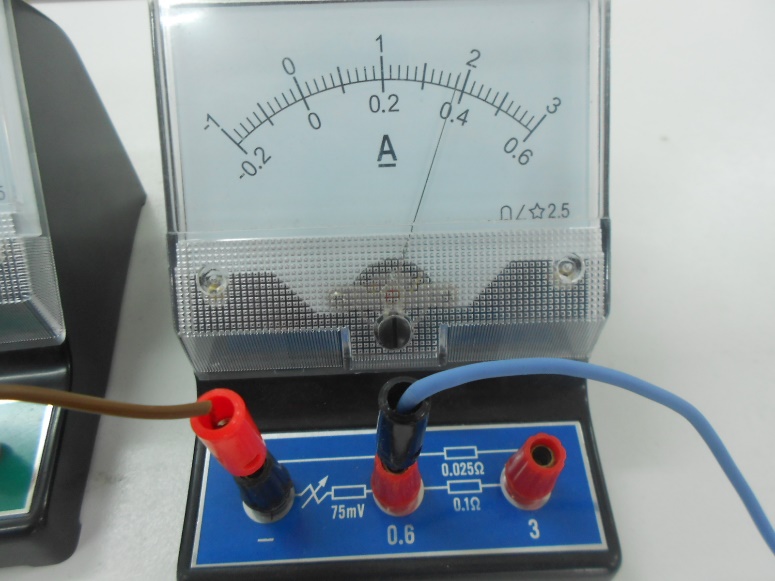 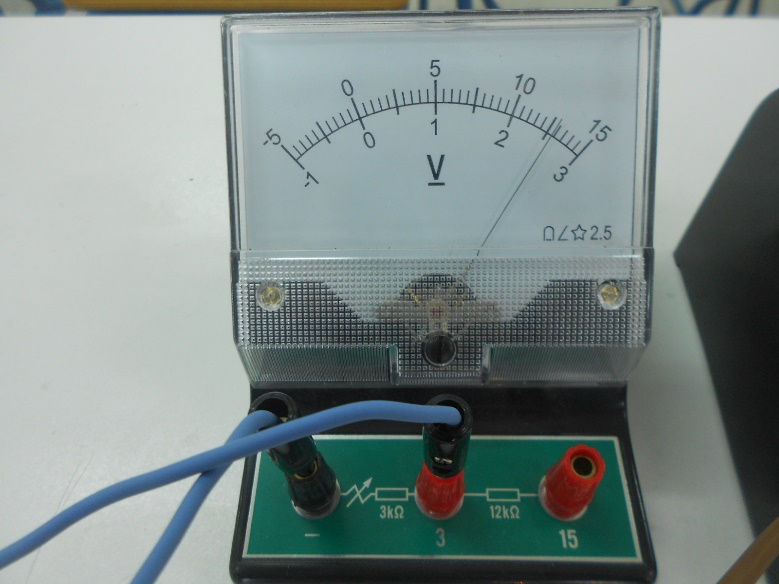 ……………………………………………….				……………………………………………….Υπολογίστε πόση είναι η αντίσταση του διπόλου.Πόσο φορτίο περνάει από μια διατομή του κυκλώματος σε 1 min;Πόση ενέργεια φτάνει στο δίπολο κάθε min;Αν οι βελόνες των οργάνων βρίσκονταν σε αυτές τις θέσεις, αλλά τα καλώδια ήταν τοποθετημένα στην άλλη κλίμακα, ποιες θα ήταν οι ενδείξεις των οργάνων;……………………………………………….				……………………………………………….